TOPO MAPPING LABThis lab can be used to construct a topo map by having students walk a trail and mark off elevations at given points on a map.  I laid out all of the points to exaggerate the slope, hopefully you can do the same at your school.  I used Google maps to get the top down view of my school for the topo map.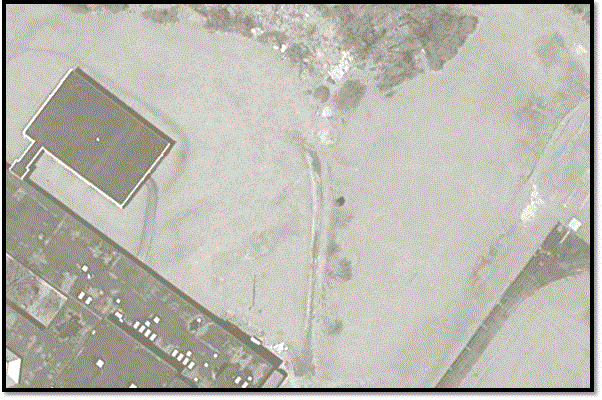 Objectives: Students should concentrate on:Contour lines, slope, gradient, map scale, map legend, profile construction.Students will construct a topographic map using by walking a series of trails and recording elevations and counting paces. In addition students will create a map legend and place symbols on the map in correct locations. The students will then calculate slope and create a map legend.  Using their map students will create a topographic profile.Procedure:Using the map above pace off the trail listed: BA, CA, DA, EA, FA.While pacing the trail, stop at the marked blazes and record the elevation at each location and how many steps you are from the trailhead on Data Sheet 1.You must keep a total count of steps from each trail (B,C,D,E,F) from the start to the tree which marks point A.While stopped at each marked blaze, record the slope in that exact spot as  F=Flat, M= Moderate, S=Steep on Data Shett 1.Using your best guess based on paces you have taken and Figure 1, mark the blazes on Figure 1 above. Make contour lines on Figure 1 using a contour interval of 10ft.  Start with 460 (near the tree which is spot A).On figure 1 insert a Map Scale (a graphic scale), the contour interval and a map legend.  The legend should include: the Gravel Road, the Track & the Path…the mark your map with the correct symbols (that you invented).Complete the Problems and Questions listed on the second page of this lab.  Complete the  Lab Self Assessment ( the last page…don’t forget your name.)Problems:Calculate the gradient for line C1-C4:  (round to the tenth and include correct units):Calculate the gradient for line F1-F10: (round to the tenth and include correct units):Questions:What was the flattest trail?  What did the lines look like there in terms of spacing?What was the steepest trail?  What did the lines look like there in terms of spacing?Labels for points on the trails.  You will most likely have to change these to fit your school.Trail/LocationBlaze #Describe the hill as  F=Flat, M= Moderate, S=SteepElevation (ft.)Steps from trailhead (stp.)CA 14400CA 2450CA 3460DA 14300DA 2440DA 3450DA 4460EA 14100EA 2420EA 3430EA 4440EA 5450EA 6460FA 14000FA 24100FA 3420FA 4430FA 5440FA 6450FA 7460C1Elevation is460ft.C2Elevation is450 ft.C3Elevation is460 ft.C4Elevation is430 ft.D1Elevation is460 ft.D2Elevation is450 ft.D3Elevation is440 ft.D4Elevation is430 ft.D5Elevation is420 ft.E1Elevation is460 ft.E2Elevation is450 ft.E3Elevation is440 ft.E4Elevation is430 ft.E5Elevation is420 ft.F1Elevation is460 ft.F2Elevation is450 ft.F3Elevation is440 ft.F4Elevation is430 ft.F5Elevation is420 ft.F6Elevation is410 ft.F7Elevation is400 ft.F8Elevation is390 ft.F9Elevation is380 ft.F10Elevation is3700 ft.